If no details have changed you do not need to complete this form but confirm no change to the Cranmog SecretaryCRANMOG Membership Form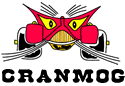 Membership: £5 per personMake your Payment to CRANMOG using the following Bank details. Send to:   – email cranmog.sec@morgansportscarclub.com    or post to Vanessa Barham, MSCC Cranmog Centre Secretary, 46 Presland Way, Irthlingborough, Wellingborough, Northants NN9 5UL. Tel: 07974 818742NOTES
* Data Protection Act: Your details will be used to compile a Cranmog Membership list. If you do not wish your details included please indicate on the form.** Cranmog Members must be paid up members of the Morgan Sports Car Club Limited or its equivalent affiliated Overseas Centre.TitleSurnameForenamesAddressPostcodeTelephone No Mobile EmailInclusion in Membership ListIncluding vehicle details *Yes/NoYes/No Yes/No Yes/NoMSCC Membership No **Total to pay£5.00£5.00Morgan DetailsCar 1Car 2Car 3Registration NoModelColourSort Code30 99 31Account Number00593920